Max MustermannMusterstraße 12312345 Musterstadtmax@mustermann.de0171 23456789MusterhochschuleSekretariatStraße 12312345 MusterstadtMusterstadt, 25.05.2023 Meine Motivation für ein InformatikstudiumStudienstart Wintersemester 2023/2024Sehr geehrte Damen und Herren,Schon seit längerer Zeit hege ich den Wunsch, in der Webentwicklung meine berufliche Zukunft zu finden. Auf der Suche nach einer für mich passenden Studienmöglichkeit hat Ihr Studiengang der Informatik mein besonderes Interesse geweckt. Im Folgenden möchte ich deshalb aufzeigen, dass ich ein geeigneter Student der Wirtschaftsinformatik bin. Zurzeit bin ich Schüler der Musterschule und werde mein Abitur voraussichtlich im Juli 2023 mit einem Schnitt von 1,8 erreichen. Besonders gut abgeschnitten habe ich in den Fächern Informatik, Mathematik und Englisch. Während eines Praktikums bei IT-Agentur-XY konnte ich erste Erfahrungen in der Programmierung von Webanwendungen und im SEO-Bereich sammeln. Darüber hinaus konnte ich Grundlagen der Programmiersprache JavaScript erlernen.Schon als Kind wollte ich wissen, wie ein Computer und Websites funktionieren. Mit steigendem Alter und neuen technischen Möglichkeiten nahm meine Wissbegierde weiter zu. Dabei interessierte mich sowohl die Planung als auch die Durchführung verschiedener Anwendungen. Das Studium der Informatik ist für mich nun der richtige Schritt in eine erfolgreiche Zukunft.Einem Studienbeginn zum nächsten Wintersemester an Ihrer Hochschule sehe ich mit großer Freude entgegen. Ich freue mich über eine positive Antwort von Ihnen. Für eventuelle Rückfragen stehe ich Ihnen jederzeit zur Verfügung.Mit freundlichen Grüßen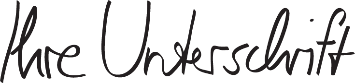 Max Mustermannshop.bewerbung.net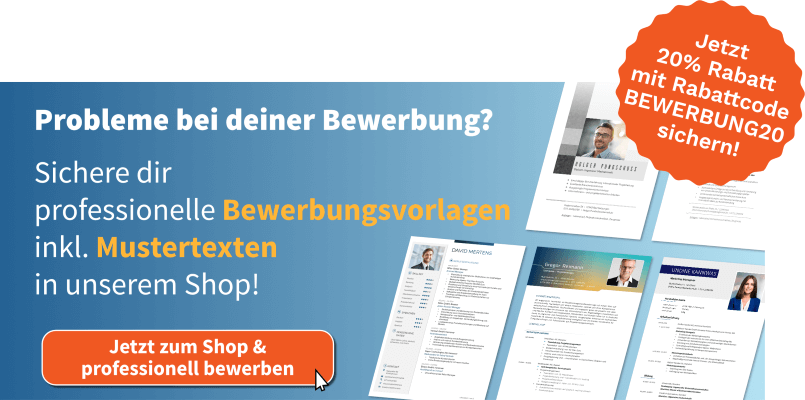 